INTRODUCCION Para mejor comprensión este informe se ha dividido en 3 secciones, una por cada directriz en la cual se detallan según aplican las acciones realizadas por la municipalidad.OBJETIVO GENERAL Presentar información actualizada sobre las operaciones y actuaciones para la atención de las emergencias por la pandemia COVID-19, según directrices emitidas por el Instituto de Acceso a la Información Publica  “DIRECTRICES PARA EL CUMPLIMIENTO DE OBLIGACIONES DE TRANSPARENCIAS Y PROTECCIÓN DE DATOS PERSONALES DURANTE LA EMERGENCIA SANITARIA”Aplicaciones: Esta directriz está más enfocada a la protección y prohibición de divulgación de datos personales, para evitar daño o discriminación de las personas, sin embargo aplican los siguientes artículos.Artículo 1 Información sobre emergencia: sobre canales de difusión masivos para informar datos  relevantes, como  riesgos y medidas a adoptar, información sobre recursos públicos disponibles, recursos públicos utilizados e información sobre grupos en riesgo o vulnerables: se han realizado hojas volantes entregadas en el municipio para informar recomendaciones a seguir para prevención del COVID-19,  publicaciones en redes sociales (comunicados y audiovisuales), publicaciones en el diario oficial (Ordenanzas), Portal de transparencia de esta institución y portal de transparencia del Instituto de acceso a la información pública (Información COVID-19) ANEXO AArtículo 3 Solicitudes de acceso a la información: sobre medidas para garantizar que las personas cuenten con los canales electrónicos para solicitar y recibir información sobre la emergencia se encuentren disponibles en todo momento garantizándoles el derecho de acceso a la información. Se posee correo electrónico institucional del oficial de información, el portal de transparencia del Instituto de Acceso a la Información Publica y Portal de transparencia de esta institución.“DIRECTRIZ SOBRE RENDICIÓN DE CUENTAS EMERGENCIA NACIONAL POR LA PANDEMIA DEL COVID-19”Aplicaciones: Esta directriz es aplicable a todas aquellas instituciones municipales y no municipales que se encuentren involucradas en el manejo de la situación o fondos públicos que deriven de la emergencia provocada por la pandemia del COVID-19; las que presten servicios, participen en la funciones sanitarias, administrativas o de seguridad y, en general, las que ejecuten fondos destinados a la gestión de la emergencia sanitaria, incluyendo a las entidades gubernamentales, autónomas y municipalidades. (art.2)El objeto de la misma es establecer las instrucciones mínimas para realizar procesos de rendición de cuentas sobre los recursos utilizados en la emergencia nacional por la pandemia del COVID-19. Para tal fin, se habilitará un espacio para divulgar información pública relacionada a la Emergencia Nacional mediante una herramienta tecnológica que el Instituto de Acceso a la Información Pública pondrá a disposición de las entidades involucradas, que incluirá un espacio para la obtención de aportes por parte de la población, los cuales serán trasladadas para que las instancias competentes los respondan o den las explicaciones pertinentes. (Art.1)Según lo establecido en art.7 de la directriz en cuestión, la institución deberá poner a disposición del público, a la brevedad, la información relativa a los siguientes elementos:Contrataciones públicas: el detalle de todas las contrataciones realizadas en el período que dure la atención a la emergencia, con fondos destinados a tal fin. Este apartado, en cumplimiento a lo dispuesto en el Art. 10 número 19 de la LAIP y el Art. 1.18 del Lineamiento 2 para la Publicación de Información Oficiosa. Resumen de Órdenes de Compra (Detalle completo ANEXO B)Selección de personal permanente o temporal: según lo establecido en Art. 10 de la LAIP y el Art. 1.5 del Lineamiento 2 para la Publicación de Información Oficiosa. Detalle de personal para zanitizarAl 7 de mayo de 2020 se han pagado un total de $ 4,320.00 dólares (Equivalente a 16 días) Detalle de personal para informar sobre recomendaciones adecuadas para prevención del COVID-19Al 7 de mayo de 2020 se han pagado un total de $ 2,100.00 dólares (Equivalente a 4 días) Detalle de personal de recolección de desechos sólidos que recibió compensación por servicios prestados para la contención del COVID-19, por $150.00Monto por compensación $10,200.00 dólares Subsidios e incentivos fiscales: en cumplimiento a lo dispuesto en el Art. 10 número 16 de la LAIP y el Art. 1.15 del Lineamiento 2 para la Publicación de Información Oficiosa.Plantilla de la Ordenanza transitoria de incentivos al pago anticipado de licencias y tasas por servicios municipales; y dispensa de multas e intereses a tributos municipales a los contribuyentes del municipio de san marcos, departamento de san salvador.Recursos públicos asignados a particulares: en cumplimiento a lo dispuesto en el Art. 10 número17 de la LAIP y el Art. 1.16 del Lineamiento 2 para la Publicación de Información Oficiosa. EN PROCESO DE RECOPILACION DE LA INFORMACION (Entrega de canastas básicas)Obras Públicas: la información sobre las obras públicas relativas a la creación de infraestructura especial en el marco del estado de emergencia, así como la remodelación y acondicionamiento de instalaciones deberá publicarse en los términos expuestos en el Art. 10 número 15 de la LAIP, el Art. 1.14 del Lineamiento 2 para la Publicación de Información Oficiosa y los Lineamientos para la Publicación de Información Oficiosa de Proyectos de Obras Públicas.  NO SE HAN REALIZADO.Presupuesto: en cumplimiento a lo dispuesto en el Art. 10 número 5 de la LAIP y el Art. 1.4 del Lineamiento 2 para la Publicación de Información Oficiosa Montos de presupuesto autorizado para prevención del COVID – 19 en el Municipio De San Marcos y sus modificacionesEjecución presupuestaria: en cumplimiento a lo dispuesto en el Art. 10 número 13 de la LAIP y el Art. 1.4 del Lineamiento 2 para la Publicación de Información Oficiosa. Ejecución presupuestaria de prevención del COVID -19 en el municipio de San Marcos al 07 de mayo de 2020 Otros documentos normativos: Acuerdos Municipales Relacionados al COVID-19  : ANEXO CPlan operativo anual: (Modificación de los planes actuales desarrollados en relación a la emergencia) NO SE HAN REALIZADO MODIFICACIONES Ordenanzas Municipales y sus proyectos: Ordenanza transitoria para contener la propagación del COVID-19 en el Municipio de San Marcos, Departamento de San Salvador. Ordenanza transitoria de incentivos al pago anticipado de licencias y tasas por servicios municipales; y dispensa de multas e intereses a tributos municipales a los contribuyentes del municipio de San Marcos, Departamento De San Salvador.Actas de comisión de Protección Civil: ANEXO D“GUÍA PARA LA PUBLICACIÓN DE INFORMACIÓN SOBRE EMERGENCIA NACIONAL”   Aplicación: Esta guía es para realizar la publicación de ​ la información relacionada a la emergencia nacional en el portal de transparencia del Instituto de Acceso a la información pública (https://transparencia.gob.sv), en el que establece formatos de publicación y Estándares de información requeridos para la publicación de la información; así mismo indica que la herramienta debe ser actualizada de manera continua.Es importante mencionar que el 24 de abril del corriente año la licenciada Wendy Carolina de León/ Oficial de información, ha recibido credencial de administrador por parte del Instituto de Acceso a la Información Publica para hacer publicaciones en el portal de transparencia de dicha institución; asimismo se han recibido asistencia, soporte y capacitación técnica.ANEXO AHojas volantes entregadas en el municipio para informar recomendaciones a seguir para prevención del COVID-19,  publicaciones en redes sociales (comunicados y audiovisuales), publicaciones en el diario oficial (Ordenanzas), Portal de transparencia de esta institución y portal de transparencia del Instituto de acceso a la información pública (Información COVID-19)ANEXO BDetalle de Órdenes de CompraANEXO CAcuerdos Municipales Relacionados al COVID-19  ANEXO DActas de comisión de Protección CivilNº OCPROVEEDORCONCEPTOMONTO1WILLIAM DE JESUS RIVAS ZUNIGA60 CAJAS DE GUANTES DE LATEX $         900.00 2ROSA GLADY SANCHEZ DE PAREDESPAGO DE REFRIGERIOS PARA PARTICIPANTES EN LAS CAPACITACIONES EN PREVENCION DEL COVID-19 EN EL MUNCIPIO DE SAN MARCOS POR MINSAL E ISSS. $         232.50 3BLANCA ELIZABETH MOLINA FLORES10 DISPENSADORES ACRILICOS $         165.00 4QUIMICAS VISION, S.A. DE C.V.12 GALONES DE ALCOHOL GEL $         144.00 5INVERTIVA EL SALVADOR SA DE CV16 GALONES DE ALCOHOL GEL $         236.80 6BLANCA ELIZABETH MOLINA FLORES2 CAJAS DE REMOVEDORES Y 80 PAQUETES DE VASOS $           50.00 7BLANCA ELIZABETH MOLINA FLORES5 GALONES DE ALCOHOL GEL $           82.50 8QUIMICAS VISION, S.A. DE C.V.50 GALONES DE ALCOHOL GEL $         600.00 9CARLOS HUMBERTO ROMERO TORRES1000 MASCARILLAS DE TELA DACRON $         750.00 10PATRICIA VERONICA ACOSTA MARTINEZALIMENTACION DE BRIGADA PREV. COVID-19 $         350.00 11MARIA ELIZABETH HERNÁNDEZ HENRIQUEZ30 CAJAS DE MASCARILLAS DESCARTABLES $     1,110.00 12RAUL ALFONSO ALVAREZ15 DISPENSADORES ACRILICOS $         180.00 13MARIO ANGEL PEREZ16,000 HOJAS VOLANTES IMPRESAS A FULL COLOR PARA INFORMAR SOBRE RECOMENDACIONES ADECUADAS SOBRE EL COVID-19 $     1,920.00 14MARIO ANGEL PEREZ1000 HOJAS TAMAÑO CARTA A TRES TINTAS PARA INFORMAR CONSEJOS A SEGUIR PARA PROTEGERSE DE COVID 19 A USUARIAS DEL MERCADO $           90.00 15GRUPO NSV SA DE CV50 VALES DE $10.00 CADA UNO DE COMBUSTIBLE $         500.00 16ANALYSTIC DATA DE CENTROAMERICA SA DE CVPRODUCCION DE AUDIO VISUALES POR EMERGENCIA $     1,695.00 17JUAN CARLOS FLORES MORENO50 GALONES DE ALCOHOL GEL $         750.00 18ANA GERTRUDIS GONZALEZ DE MONTANO12 REFRIGERIOS DE ALMUERZOS $           32.00 19BLANCA ELIZABETH MOLINA FLORES7 GALONES DE ALCOHOL GEL $         115.50 20PROTECNO, S.A. DE C.V.15 BOMBAS ASPERSORAS P17 $         948.75 21QUIMICAS VISION, S.A. DE C.V.20 GLN BACTOFORM (AMONIO CUATERNARIO 60%) $         280.00 22QUIMICAS VISION, S.A. DE C.V.6 BARRILES DE LEJIA CONCENTRADA AL 12% $     1,320.00 23ANULADA60 CAJAS DE GUANTES DE LATEX TALLA M Y L24ALMACENES VIDRI, S.A. DE C.V.17 PARES DE BOTAS DE PROTECCION PARA SANITIZAR $         150.95 25CASCO DE EL SALVADOR, S.A. DE C.V.24 PARES DE GUANTES  Y 20 LENTES DE PROTECCION PARA SANITIZAR  $         505.24 26GRUPO NSV SA DE CV50 VALES DE $10.00 CADA UNO DE COMBUSTIBLE $         500.00 27INVERTIVA EL SALVADOR SA DE CV50 GALONES DE ALCOHOL GEL $         800.00 28MARIO ANGEL PEREZ AGUILARCOMPRA DE ESTICKERS PARA USO DE DIVERSO EN EMERGENCIA $         625.00 29INGENIERIA ACUSTIVA SA DE CV3 MEGAFONOS DE ALTO DESEMPEÑO $         297.00 30ANALYSTIC DATA DE CENTROAMERICA SA DE CVSERVICIO DE PRODUCCION AUDIOVISUAL POR EMERGENCIA $     2,147.00 31INVERSIONES VIDA S.A. DE C.V.50 BOLSONES DE AGUA $           87.50 32CARLOS HUMBERTO ROMERO TORRES1000 MASCARILLAS DE 2 TELAS $         750.00 33MARIO ANGEL PEREZ3000 STIKERS PARA CANASTA BASICA $         225.00 34MARIO ANGEL PEREZ3000 STICKERS PARA ALCOHOL GEL $         195.00 35PETROSALVA S.A. DE C.V.2700 UNIDADES DE ALCOHOL GEL DE 120 ML $     4,500.00 36DIPROSECA S.A. DE C.V.4500 MASCARILLAS $     2,700.00 37PETROSALVA S.A. DE C.V.20 DIAS DE ALQUILER DE PIPA $     1,000.00  $   26,934.74 N°Apellidos / NombresCargoTipo de contratación Distrito 1AYALA MOLINA, RAFAEL ANTONIOSANITIZADOREVENTUAL 12CABRERA ALVARADO, WALTER ORLANDOSANITIZADOREVENTUAL 13CABRERA ALVARADO, CHRISTIAN ERNESTOSANITIZADOREVENTUAL 14CRUZ MARTINEZ, DENIS ENRIQUESANITIZADOREVENTUAL 15PEREZ AMAYA, JOSE OSCARSANITIZADOREVENTUAL 16SARAVIA AYALA, EDWIN ENRIQUESANITIZADOREVENTUAL 17VASQUEZ AREVALO, LUIS ANTONIOSANITIZADOREVENTUAL 18SERMEÑO CERON, DIEGO ALEJANDRO       SANITIZADOREVENTUAL 29GRANADOS SERPAS, JOSUE DANIELSANITIZADOREVENTUAL 210GAITAN RODRIGUEZ, PEDRO RAULSANITIZADOREVENTUAL 211TORRES ABARCA, PAUL HENRYSANITIZADOREVENTUAL 212VASQUEZ VASQUEZ, RUTILIO PAULINOSANITIZADOREVENTUAL 213ALFARO PINEDA, LUIS ALONSOSANITIZADOREVENTUAL 214RIVERA GARCIA, CINDY LISSETTESANITIZADOREVENTUAL 315MOLONA AGUILAR, JOSE GUILLERMOSANITIZADOREVENTUAL 316MOLINA GARCIA, JESUS ALBERTOSANITIZADOREVENTUAL 317LOPEZ SANCHEZ, LUIS ANTONIOSANITIZADOREVENTUAL 318RINCAN PIMENTEL, DONALD WILFREDOSANITIZADOREVENTUAL 3N°Apellidos / NombresCargoTipo de contratación 1CONTRERAS PALACIOS, MIGUEL ANGEL        PERSONALEVENTUAL 2RIVERA PALACIOS, MIRIAM JUDITH          PERSONALEVENTUAL 3RIVERA PALACIOS, SUSANA REBECA          PERSONALEVENTUAL 4LOPEZ, OSCAR GUILLERMOPERSONALEVENTUAL 5GUEVARA ZAZO, RUBEN REYNALDO            PERSONALEVENTUAL 6ARDÓN RIVERA, ALAN JAVIERPERSONALEVENTUAL 7ABARCA PINEDA, ALICIA ABIGAILPERSONALEVENTUAL 8RAMIREZ CASTRO, JORGE ALBERTO           PERSONALEVENTUAL 9PORTILLO DERAS, RAFAEL EUGENIOPERSONALEVENTUAL 10VASQUEZ ROMERO, MARLON DAVID OSMARO     PERSONALEVENTUAL 11BAÑOS DE MARTINEZ, SARA EVELYN          PERSONALEVENTUAL 12PABLO ALEXIS NAJERA FLORESPERSONALEVENTUAL 13HUEZO HERNANDEZ, ROSMERY GUADALUPE      PERSONALEVENTUAL 14MURCIA BELTRAN, EVELYN PATRICIA         PERSONALEVENTUAL 15DEYSI CAROLINA GOMEZ DE PAZPERSONALEVENTUAL 16FLORES , CESAR EMILIO                   PERSONALEVENTUAL 17GOMEZ NAVAS, CARLOS ALBERTO             PERSONALEVENTUAL 18GONZALEZ MONZON, WILLIAM ALEXANDER      PERSONALEVENTUAL 19MAURICIO GONZALEZ, NELSON SAUL          PERSONALEVENTUAL 20PEÑA RODRIGUEZ, ELBERT JOAQUIN          PERSONALEVENTUAL 21ROQUE , CRISTIAN OMAR                   PERSONALEVENTUAL 22SAMBRANO AREVALO, RONY OSWALDOPERSONALEVENTUAL 23HENRIQUEZ PORTILLO, JENNIFER ELIZABETH  PERSONALEVENTUAL 24VEGA CABRERA, JOSE ANTONIO              PERSONALEVENTUAL 25MELGAR, ELISA MARIAPERSONALEVENTUAL 26RODRIGUEZ DERAS, FRANCO ARLINDOPERSONALEVENTUAL 27MOLINA MELENDEZ, JORGE VITELIO          PERSONALEVENTUAL 28RODRIGO FERNAND LÓPEZ JUÁREZPERSONALEVENTUAL 29CORDOVA PEÑATE, VICTORIA CRISTINA MARGARITAPERSONALEVENTUAL 30GALAN GARCIA, JONATAN WILSON            PERSONALEVENTUAL 31RODRIGUEZ ESCOBAR, CARLOS EDUARDO       PERSONALEVENTUAL 32SORIANO VALLADARES, KAREN PATRICIA      PERSONALEVENTUAL 33HERNANDEZ, ENWIN ENRIQUEPERSONALEVENTUAL 34MORALES SANCHEZ, CESAR ANTONIO          PERSONALEVENTUAL 35REYES SANCHEZ, VANESSA ESMERALDAPERSONALEVENTUAL 36JACINTO LOPEZ, KARLA JEANETHPERSONALEVENTUAL N°Apellidos / NombresCargoTipo de contratación 1AGUILAR AGUILAR, EVERT ADONAY           MAESTRO DE OBRA     PERMANENTE2AGUILAR AGUILAR, SANTOS MAURICIO        COLABORADOR DE ACTIVPERMANENTE3ALFARO GARCIA, JUAN ANTONIO             BARRENDERO          PERMANENTE4AMAYA , ANA RUTH                        BARRENDERO (A)      PERMANENTE5AMAYA , JOSE ISABEL                     PEON DE CAMION      PERMANENTE6AMAYA MOLINA, JOSE SALVADOR             MAESTRO DE OBRA     PERMANENTE7BAIRES RIVAS, WERNER YOHALMO            COLABORADOR DE ACTIVPERMANENTE8BENITEZ VASQUEZ, OSCAR ISRAEL           MECANICO            PERMANENTE9BRUNO DE NAVARRO, IRINIA NATSUMI        BARRENDERO (A)      PERMANENTE10CARAVANTES , MANUEL DE JESUS            BARRENDERO          PERMANENTE11CASCO FRANCO, CRISTIAN ALEXANDER        BARRENDERO INTERINOPERMANENTE12CASTRO ESCAMILLA, MAURICIO ANTONIO      ENCARGADO LOGISTICO PERMANENTE13CORDOVA CASTILLO, GUILLERMO ANTONIO     BARRENDERO (A)      PERMANENTE14DE LA O DELGADO, JACINTO ANTONIO        PEON DE CAMION      PERMANENTE15DE LA O HUEZO, RAUL ALCIDES             MOTORISTA           PERMANENTE16DIAZ IGLESIAS, DOMINGO                  PEON DE CAMION      PERMANENTE17DUARTE MEJIA, WILBER ARMANDO            AUXILIAR DE CUADRILLPERMANENTE18ESCOBAR PEREZ, MARIA DEL CARMEN         ENCARGADO LOGISTICO PERMANENTE19ESTRADA HERNANDEZ, ISMAEL               AUXILIAR DE CUADRILLPERMANENTE20FLORES SERRANO, JESUS SALVADOR          AUXILIAR DE CUADRILLPERMANENTE21GARAY MENDOZA, SALVADOR ERNESTO         BARRENDERO (A)      PERMANENTE22GARCIA GARCIA, JOSE NEFTALY             MECANICO            PERMANENTE23GARCIA LOPEZ, ALEX FRANCISCO            AUXILIAR ELECTRICO  PERMANENTE24GONZALEZ RIVERA, JUAN JOSE              PEON DE CAMION      PERMANENTE25GUEVARA ROMERO, INNER SATURNINO         MOTORISTA           PERMANENTE26HERNANDEZ LAINEZ, SAUL                  ENCARGADO LOGISTICO PERMANENTE27IRAHETA ESCOBAR, JUAN JOSE              ENCARGADO LOGISTICO PERMANENTE28IRAHETA VALDEZ, JOSE MAXIMO             MESTRO DE OBRA      PERMANENTE29ISLEÑO COREAS, CARLOS HUMBERTO          PEON DE CAMION      PERMANENTE30LARIOS JORGE, GUSTAVO ERNESTO           PEON DE CAMION      PERMANENTE31LARIOS JORGE, NELSON EDGARDO            PEON DE CAMION      PERMANENTE32LIZAMA , FRANCISCO ANTONIO              PEON DE CAMION      PERMANENTE33LOPEZ RAMIREZ, ROBERTO                  PEON DE CAMION      PERMANENTE34MARAVILLA MARTINEZ, JOSE ANDRES         AUXILIAR DE CUADRILLPERMANENTE35MARTINEZ LOPEZ, ALFREDO ENRIQUE         AUXILIAR DE CUADRILLPERMANENTE36MARTIR PRADO, WILLIAMS ENRIQUE          AUXILIAR DE CUADRILLPERMANENTE37MAURICIO , FREDY ANTONIO                COLABORADOR DE ACTIVPERMANENTE38MEJIA , ROQUE KENEDY                    PEON DE CAMION      PERMANENTE39MEJIA RODRIGUEZ, RAFAEL ANTONIO         AUXILIAR DE CUADRILLPERMANENTE40MENDOZA ROMERO, MIGUEL ANGEL            ENCARGADO LOGISTICO PERMANENTE41MERINO , CARLOS IVAN                    BARRENDERO          PERMANENTE42MONTOYA MORALES, NESTOR MANUEL          MOTORISTA           PERMANENTE43NAVAS NAVAS, JOSE OSCAR                 MOTORISTA           PERMANENTE44OPORTO ROLDAN, DOUGLAS ARMANDO          ENCARGADO LOGISTICO PERMANENTE45ORELLANA BARRERA, ANA CONCEPCION        BARRENDERO (A)      PERMANENTE46PARADA , NESTOR NEFTALI                 PEON DE CAMION      PERMANENTE47PERAZA , WILSON SMITH                   ENCARGADO LOGISTICO PERMANENTE48PERAZA VILLALOBOS, LUIS ENRIQUE         MOTORISTA DE CAMIONEPERMANENTE49PEREZ BAUTISTA, FRANCISCO               PEON DE CAMION      PERMANENTE50PEREZ BONILLA, JULIO ADALBERTO          PEON DE CAMION      PERMANENTE51POLANCO PEREZ, FRANCISCO                PEON DE CAMION      PERMANENTE52RAMIREZ , VLADIMIR RICARDO              COLABORADOR EN ACTIVPERMANENTE53RAMIREZ NOLASCO, JOSE ANTONIO           BARRENDERO (A)      PERMANENTE54RIVAS NAVAS, JOSE ADAN                  PEON DE CAMION      PERMANENTE55RIVAS NAVAS, JOSE OSMAR                 PEON DE CAMION      PERMANENTE56RODRIGUEZ CALDERON, MARCO ANTONIO       ENCARGADO LOGISTICO PERMANENTE57SALINAS , OSCAR WILFREDO                TECNICO AUXILIAR DE PERMANENTE58SANCHEZ PEREZ, NELSON DE JESUS          PEON DE CAMION      PERMANENTE59SARAVIA , JUAN ILDEFONSO                PEON DE CAMION      PERMANENTE60SARAVIA RUIZ, JORGE ALBERTO             BARRENDERO (A)      PERMANENTE61TORRES GUERRERO, ADAN ANTONIO           AUXILIAR  ELECTRICO PERMANENTE62TURCIOS BARRAZA, JUAN LORENZO           MAESTRO DE OBRA     PERMANENTE63URQUIA GUILLEN, ARTURO ARMANDO          ENCARGADO LOGISTICO PERMANENTE64VALENCIA GALDAMEZ, GUILLERMO ANTONIO    BARRENDERO          PERMANENTE65VASQUEZ RIVAS, DAMIAN ALFONSO           PEON DE CAMION      PERMANENTE66VENTURA ARANA, MIGUEL ANTONIO           PEON DE CAMION      PERMANENTE67VILLALOBOS , GERARDO ALEXANDER          MOTORISTA           PERMANENTE68ZOTELO LEMUS, JOSE ANGEL                MOTORISTA           PERMANENTEN°PROG.TIPODISEÑOMONTON° BENEF.EJECUCIONCRITERIOS DE ACCESO1AMPLIACION DEL PERIODO DE VIGENCIA DE LA ORDENANZA TRANSITORIA DE INCENTIVOS AL PAGO ANTICIPADO DE LICENCIAS Y TASAS POR SERVICIOS MUNICIPALES; Y DISPENSA DE MULTAS E INTERESES A TRIBUTOS MUNICIPALES A LOS CONTRIBUYENTES DEL MUNICIPIO DE SAN MARCOS, DEPARTAMENTO DE SAN SALVADOR.Incentivo fiscal Que es un hecho notorio que muchos contribuyentes se han visto afectados a suspender el desarrollo de sus actividades productivas y económicas, en cumplimiento al decreto ejecutivo número 7  de fecha 16 de marzo de 2020 el cual tiene como objeto  proteger la salud de la población en general, como medidas de emergencia sanitaria orientadas  entre otros sectores, al sector comercial y  en relación a los decretos legislativos números 593 y 594 de fecha 14 de marzo de 2020, en relación a la emergencia sanitaria, por la Pandemia COVID-19, lo que les impedirá cumplir con sus obligaciones tributarias en el tiempo establecido, lo cual generaría multa e interés por pagos extemporáneos, y siendo nuestro deber contribuir en salvaguardar la salud y vida de todos los habitantes y contribuyentes del Municipio de San Marcos.        La presente ordenanza tiene como objeto fomentar la recaudación de tributos municipales por medio del incentivo a los contribuyentes que reúnan determinadas características, para asegurar los fondos necesarios para ejecutar los planes municipales de desarrollo y asistencia social en beneficio de la población marquenseN/AAL FINALIZAR LA VIGENCIA DE ESTE INCETIVO SE ACTUALIZARA  LA ESTADISTICA DE BENEIFICIARIOSPERIODO DE IMPLEMENTACIÓN MARZO 2020 A OCTUBRE 2020Podrán acogerse a los beneficios establecidos en esta Ordenanza todas las personas naturales o jurídicas que sean sujetos pasivos de obligación tributaria municipal, para con el Municipio de San Marcos; siempre y cuando se encuentren en las circunstancias y cumplan las condiciones establecidas en los capítulos I y II de la presente Ordenanza.
Durante la vigencia de la presente Ordenanza, todo contribuyente que se encuentre en mora con esta municipalidad respecto al pago de tasas por servicios municipales, impuestos y contribuciones especiales será dispensado de la multa por efectos de la mora y los intereses moratorios. 
Podrán también acogerse a los beneficios establecidos en el artículo anterior los contribuyentes del municipio de San Marcos que se encuentren en cualquiera de las siguientes condiciones:
A.    Que tengan bienes inmuebles en el municipio y que por cualquier motivo no los hayan inscrito oportunamente en esta comuna.         
B.    Que ya tengan plan de pago establecido, debiendo ajustarse el pago a la vigencia de la presente Ordenanza con la deducción de los intereses y multas aplicados.
C.    Los que realicen su pago de forma total o a través de pagos parciales siempre y cuando éstos se hagan en el plazo de vigencia de esta
D.    Los que hayan interpuesto solicitud de dispensa de intereses y multas previo a la entrada en vigencia de esta ordenanza, y que habiendo cancelado sus tributos en período previo a la aplicación de la presente Ordenanza, quedó pendiente la cancelación de multas e intereses.N°PROG.TIPODISEÑOMONTON° BENEF.EJECUCIONCRITERIOS DE ACCESO1AMPLIACION DEL PERIODO DE VIGENCIA DE LA ORDENANZA TRANSITORIA DE INCENTIVOS AL PAGO ANTICIPADO DE LICENCIAS Y TASAS POR SERVICIOS MUNICIPALES; Y DISPENSA DE MULTAS E INTERESES A TRIBUTOS MUNICIPALES A LOS CONTRIBUYENTES DEL MUNICIPIO DE SAN MARCOS, DEPARTAMENTO DE SAN SALVADOR.Incentivo fiscal Que es un hecho notorio que muchos contribuyentes se han visto afectados a suspender el desarrollo de sus actividades productivas y económicas, en cumplimiento al decreto ejecutivo número 7  de fecha 16 de marzo de 2020 el cual tiene como objeto  proteger la salud de la población en general, como medidas de emergencia sanitaria orientadas  entre otros sectores, al sector comercial y  en relación a los decretos legislativos números 593 y 594 de fecha 14 de marzo de 2020, en relación a la emergencia sanitaria, por la Pandemia COVID-19, lo que les impedirá cumplir con sus obligaciones tributarias en el tiempo establecido, lo cual generaría multa e interés por pagos extemporáneos, y siendo nuestro deber contribuir en salvaguardar la salud y vida de todos los habitantes y contribuyentes del Municipio de San Marcos.        La presente ordenanza tiene como objeto fomentar la recaudación de tributos municipales por medio del incentivo a los contribuyentes que reúnan determinadas características, para asegurar los fondos necesarios para ejecutar los planes municipales de desarrollo y asistencia social en beneficio de la población marquenseN/AAL FINALIZAR LA VIGENCIA DE ESTE INCETIVO SE ACTUALIZARA  LA ESTADISTICA DE BENEIFICIARIOSPERIODO DE IMPLEMENTACIÓN MARZO 2020 A OCTUBRE 2020Art. 6.- Podrán acogerse a los beneficios establecidos en este capítulo todas las personas naturales o jurídicas que siendo sujetos pasivos de obligación tributaria municipal relativa a tasas por servicios municipales, cumplan con los siguientes requisitos:a)    Que se encuentren solventes en el pago de tributos Municipales para con el Municipio de San Marcos.b)    Que durante la vigencia de la presente Ordenanza cancelen los montos que en virtud de determinadas tasas municipales correspondan a determinado número de meses aun no transcurridos.Art. 7.- Las tasas a que se refiere el artículo anterior son aquellas que en virtud de determinados servicios municipales prestados a inmuebles, se generan de forma mensual y continua; aplican también las tasas por licencias cualquiera que sea la periodicidad con que ellas deban ser canceladas.Art. 8.- Los Contribuyentes que se encontrasen en los supuestos del artículo 6 y que realicen de forma anticipada el pago de tasas a que se refiere el artículo anterior, correspondiente a un periodo específico se verán beneficiados con una deducción de acuerdo al monto a cancelar según la siguiente tabla:a)    Si cancelare de forma anticipada desde 3 meses hasta 5 meses, se le deducirá el 10% del monto que le correspondería pagar;b)    Si cancelare de forma anticipada desde 6 meses hasta 11 meses, se le deducirá el 20% del monto que le correspondería pagar; y c)    Si cancelare de forma anticipada 12 meses o más, se le deducirá el 25% del monto que le correspondería pagar.Forma de hacer efectivo el incentivoArt. 9.- Al momento de realizar el pago anticipado se realizará el cálculo y se deducirá del total a cancelar el porcentaje de incentivo que corresponda de acuerdo al artículo anterior.FUENTE DE FINANCIAMIENTO :  1 -FONDO GENERALFUENTE DE RECURSOS :  111 - FODES GASTOS DE INVERSIONDOCUMENTOFDO. AUTORIZADOACTA 11,  ACUERDO  3$                        50,725.00ACTA 12,  ACUERDO  2$                        16,260.00ACTA 13,  ACUERDO  1$                        12,000.00ACTA 15,  ACUERDO  2$                          7,200.00ACTA 16,  ACUERDO  1$                        33,548.95ACTA 17,  ACUERDO  2$                          3,775.00TOTAL AUTORIZADO$                   123,508.95HONORARIOS POR SERVICIOS PROFESIONALES FUTBOLPRESUPUESTO MODIFICADO (Con reprogramaciones)EJECUCIONDISPONIBLEREMUNERACIONES PARA PREVENCION DEL COVID-19 MONTO  MONTO  MONTO PERSONAL $                           2,160.00  $         2,100.00  $               60.00 COMPESACION POR SERVICIOS PRESTADOS PARA LA CONTENCION DEL COVID-19 $                         10,200.00  $       10,200.00   $                    -    SUB TOTAL $                  12,360.00  $       12,300.00  $               60.00 PRODUCTOS FARMACEUTICOS Y MEDICINALESMEDICAMENTOS $                               409.00  $                    -    $             409.00 TERMOMETROS $                               395.50  $            395.50  $                    -   MASCARILLAS $                           1,500.00  $         1,500.00  $                    -   MASCARILLAS $                           3,810.00  $         3,810.00  $                    -   DISPENSADOR ACRILICO $                               400.00  $            345.00  $               55.00 GUANTES $                           2,980.00  $         1,080.00  $          1,900.00 ALCOHOL GEL $                           7,228.80  $         7,228.80  $                    -   SUB TOTAL $                  16,723.30  $       14,359.30  $          2,364.00 COMISIONES Y GASTOS BANCARIOSCOMPRA DE CHEQUERA $                               100.00   $                         -     $             100.00 SUB TOTAL $                       100.00   $                         -     $             100.00 BIENES DE USO Y CONSUMO DIVERSOSIMPREVISTOS  $                            1,011.20   $                         -     $          1,011.20 SUB TOTAL $                    1,011.20   $                         -     $          1,011.20 SERVICIOS DE PUBLICIDAD Y MOBILIARIOPROMOCIONALES COVID -19 $                           2,060.00  $         2,060.00   $                    -    CAMISAS DE IDENTIFICAION  $                                   -    SUB TOTAL $                    2,060.00  $         2,060.00  $                    -   ALIMENTACION/HIDRATACIONREFRIGERIOS $                            3,206.00  $         3,195.50  $               10.50 HIDRATACION $                               504.50  $              87.50  $             417.00 APOYO DE  ALIMENTOS A SECTORES CON VULNERABILIDAD Y CRISIS PANDEMIA COVID-19 $                         12,000.00  $       12,000.00  $                    -    APOYO A FAMILIAS AFECTADAS POR LA CUARENTENA SIN EL BENEFICIO DEL GOBIERNO CENTRAL  $                         53,484.00  $       52,680.00  $             804.00 COMBUSTIBLE $                           1,750.00  $         1,000.00  $             750.00 PLAN DE DATOS Y TELEFONIA PARA CONCEJALES Y EMPLEAODS $                            1,000.00  $            210.00  $             790.00 ARRENDAMIENTO DE PIPA  $                            2,175.00  $         1,000.00  $          1,175.00 PROMOCION  Y PUBLICIDAD DE VIDEO  $                            1,840.00  $         1,695.00  $             145.00 SUB TOTAL $                  75,959.50  $       71,868.00  $          4,091.50 CREACION DE PARTIDASJORNADAS DE SANITIZACIONBOMBAS ASPERSORAS $                               948.75  $            948.75   $                    -    SUB TOTAL $                       948.75  $            948.75  $                    -   EQUIPO DE SEGURIDAD PARA SANITIZARGUANTES RESISTENTE PARA EL MANEJO DE QUIMICO $                                 75.84  $              75.84   $                    -    GAFAS DE PROTECCION $                               429.40  $            429.40   $                    -    BOTAS DE PROTECCION $                               150.96  $            150.96   $                    -    SUB TOTAL $                       656.20  $            656.20  $                    -   PRODUCTOS QUIMICOS PARA SANITIZARHIPOCLORITO DE SODIO $                            1,320.00  $         1,320.00   $                    -    AMONIO CUATERNARIO $                               420.00  $            347.80  $               72.20 SUB TOTAL $                    1,740.00  $         1,667.80  $               72.20 PERSONAL PARA SANITIZARAUXILIARES 10 DIAS $                    5,650.00  $         4,320.00  $          1,330.00 PUBLICIDADMATERIAL IMPRESO CAMPANA COVID-19 $                    3,000.00  $         1,125.00  $          1,875.00 MEGAFONO $                       300.00  $            297.00  $                 3.00 PRODUCCION Y EDICION DE VIDEO $                    3,000.00  $         2,147.00  $             853.00  $                    6,300.00  $         3,569.00  $          2,731.00 TOTAL DE LA CARPETA+AUMENTO $               123,508.95  $    111,749.05  $       11,759.90 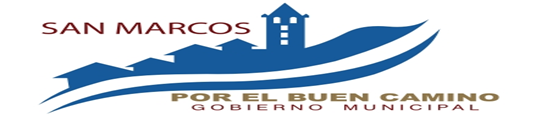 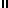 